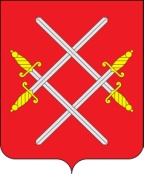 АДМИНИСТРАЦИЯ РУЗСКОГО ГОРОДСКОГО ОКРУГАМОСКОВСКОЙ ОБЛАСТИПОСТАНОВЛЕНИЕот _________________ №________О присуждении именной стипендии победителям регионального этапа всероссийской олимпиады школьников	В соответствии со статьей 36 Федерального закона от 29.12.2012 № 273-ФЗ «Об образовании в Российской Федерации», Постановлением Правительства Московской области от 13.10.2020 №744/33, в целях реализации государственной политики в сфере образования, науки и инноваций по выявлению, сопровождению и созданию условий для развития талантливых   детей и молодежи, в целях поощрения обучающихся, проявивших выдающиеся способности в области образования, руководствуясь Уставом Рузского городского округа, Администрация Рузского городского округа постановляет:	1. Утвердить   Порядок выплаты именной стипендии Главы Рузского городского округа победителям регионального этапа всероссийской олимпиады школьников (прилагается).	2. Установить с 2022 года одну именную стипендию Главы Рузского городского округа обучающимся образовательных организаций Рузского городского округа, представлявшим Рузский городской округ на региональном этапе всероссийской олимпиады школьников и завоевавшим звания победителя регионального этапа (далее победители олимпиады) в размере: - победителям регионального этапа олимпиады – по 25000 (двадцать пять тысяч) рублей за каждое звание победителя; 	3. Финансирование расходов на выплату именной стипендии победителям олимпиады осуществить за счет средств, предусмотренных Управлению образования Администрации Рузского городского округа в бюджете Рузского городского округа на соответствующие цели.4. Финансовому управлению Администрации Рузского городского округа при формировании проекта бюджета Рузского городского округа на очередной финансовый год и на плановый период предусматривать Управлению образования Администрации Рузского городского округа средства на выплату именной стипендии   победителям регионального этапа всероссийской олимпиады школьников.5. Управлению образования Администрации Рузского городского округа ежегодно осуществлять выплату именной стипендии победителям регионального этапа всероссийской олимпиады школьников.6. Настоящее постановление вступает в силу с момента подписания и распространяется на правоотношения, возникшие с 03 марта 2022 года.7. Опубликовать настоящее постановление в газете «Красное знамя» и разместить на официальном сайте Рузского городского округа Московской области в сети «Интернет».8. Контроль за исполнением настоящего постановления возложить на Заместителя Главы Администрации Рузского городского округа Московской области Волкову Е.С.Глава городского округа                                                   	  Н.Н. ПархоменкоУТВЕРЖДЕН
постановлением Администрации Рузского городского округа
от «___» ___________202___г.   Порядок выплаты именной стипендии Главы Рузского городского округа победителям регионального этапа всероссийской олимпиады школьников1. Настоящий Порядок устанавливает механизм выплаты именной стипендии Главы Рузского городского округа обучающимся муниципальных образовательных организаций Рузского городского округа, представлявшим Рузский городской округ на региональном этапе всероссийской олимпиады школьников и завоевавшим звания победителей регионального этапа всероссийской олимпиады школьников (далее соответственно – победители, олимпиада, именные стипендии).2. Выплата именной стипендии производится:- победителям регионального этапа олимпиады за каждое звание победителя.        3. Ежегодно в срок до 1 августа Управление образования Администрации Рузского городского округа, в соответствии с распорядительным актом Министерства образования Московской области об утверждении Списка победителей и призёров регионального, заключительного этапов всероссийской олимпиады школьников по общеобразовательным предметам в Московской области, формирует список победителей (далее - список) на получение именной стипендии, обеспечивает доведение информации до победителей о включении их в список и готовит проект постановления Администрации Рузского городского округа о назначении выплаты  победителям регионального этапа всероссийской олимпиады школьников.
       4. Для получения именной стипендии победители, включенные в список, представляют в Управление образования Администрации Рузского городского округа в течение 30 дней с даты утверждения списка следующие документы:            - заявление о выплате именных стипендий в свободной форме;                          - реквизиты кредитной организации с указанием номера лицевого счета получателя именной стипендии;            - копию паспорта (свидетельства о рождении);         -  копию свидетельства о постановке на учет физического лица в        налоговом органе на территории Российской Федерации (ИНН);
          - копию страхового номера индивидуального лицевого счета застрахованного лица в системе персонифицированного учета Пенсионного фонда Российской Федерации (СНИЛС);
         - заявление о согласии на обработку персональных данных.
5. Именная стипендия выплачивается путем перечисления денежных средств на лицевой счет победителя, открытый на его имя в кредитной организации.
6. Выплата именной стипендии осуществляется за счет средств бюджета Рузского городского округа, предусмотренных на эти цели Управлению образования Администрации Рузского городского округа законом Московской области о бюджете Московской области на соответствующий финансовый год и на плановый период.